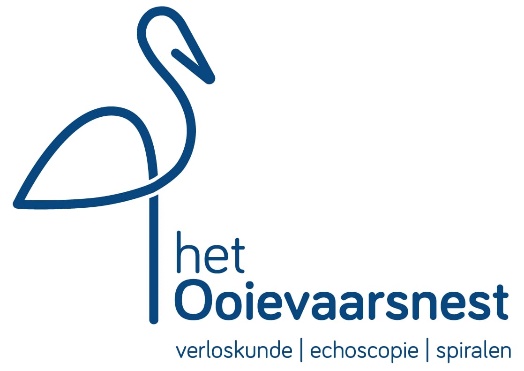 We kindly ask you to fill in this client information form, and send it back by mail or post, before the first appointment with the midwife.(If you don’t speak Dutch or English please take a translator with you to the appointment)Information Client:				First name:				Last name:				Date of birth:				Nationality:				Native language: 				Do you speak Dutch or English:			 Address:				Zip code:				City:				Home Phone:                                            Cell Phone:				E-mail address:				Are you married: Yes / No				Profession/ Occupation 			Fulltime/part-time*				Religion:				Family physician:				Insurance company:				Insurance number:				Social security number/BSN:How did you find us?:Information partner of client:				First name:				Last name:				Date of birth:				Cell Phone:				Profession/ Occupation:		Fulltime/part-time*	Prior pregnancies:Is this your first pregnancy? 		Yes / No *If it’s not your first pregnancy, fill in:					How many times have you given birth: 					How many children do you have:					Have you had miscarriage(s):					Have you had an abortion:	(if you have medical records and information, please take them with you to the appointment)		Current pregnancy:Is it a planned pregnancy? 		Yes / No *How many months did it take to get pregnant? 		….... monthsMenstrual cycle:What was the first day of your last menstruation? 		Date: ……/……/…….													Was the last menstruation normal? 			Yes / No *												If not, describe: Did you always have a regular menstruation cycle? 	Yes / No *			How many days was your cycle?				<26 days / 28-33 days / >33days				Did you use contraception before this pregnancy? 				Yes / No *						If you did, what kind?:…………………….					When did you stop using the contraception?: …../……/20…When was the first time you had a positive pregnancy test? 	…… - …… - 20……Did you already have an ultrasound? 				Yes / No *	(if you have medical records of the ultrasound, please take them with you to the appointment)Medical information:What is your height? 					……………… cm.What was your weight before the pregnancy? 		……………… kg.Have you ever had a bladder infection?  			Yes / No *								If so, how many times?:……								When was the last time?:…….Have you ever had a severe dental infection? 			Yes / No *								…………………………………………….Have you ever had a vaginal (fungal) infection/ candida infection? 		Yes / No *								If so, how many times?:……								When was the last time?:…….Have you ever had a cervical smear test for cervical cancer? 		Yes / No *					What was the outcome of the smear test?................Have you had chickenpox/ varicella as a child? 			Yes / No *Do you or your partner ever have a cold sore?  			No / Yes I do / yes my partner doesHave you’ve been admitted to a foreign hospital in the last 6 months?	   Yes / No *Have you ever had a blood transfusion?			Yes / No *		If so, what was the reason for getting a blood transfusion?...............Have you ever had thrombosis (in your legs)? Or thrombosis in the longs?	Yes / No *						If so, when was it?:…………….						How what the thrombosis treated?.........Do you use folic acid?				Yes / No *							When did you start using folic acid?:………..							Did you use medication before the pregnancy? 		Yes / No *				If so, what kind of medication?...............................				How much medication do you use daily?....................... Do you have a medical condition for which you have to visit the general practitioner on a regular basis?								Yes / No *If so, what kind of condition do you have?................................................  				Have you ever had an operation/surgery? 					Yes / No *If so, what kind of operation/surgery was it? When was it? Were there any complications?...................................(if you have medical records and information, please take them with you to the appointment)		Have you ever had a negative sexual experience? Or encountered domestic violence or verbal abuse? Or other kinds of violence or abuse?			   Yes / No *If so, then we will discuss this in private during the first appointment.Have you ever received treatment form a psychologist?	Yes / No *								If so what was the reason?								When did you receive treatment?Do you have a medical condition for which you have to visit a specialist in the hospital on a regular basis?						Yes / No *If so, what kind of condition do you have?........................... Have you ever had an STD (sexual transmitted disease)?  Yes / No *If so, what kind of STD was it? when was it? How did it get treated? 								…………………………………………..Are you allergic to anything? 				Yes / No *								If so, what are you allergic to?								…………………………………………What kind of allergic reaction do you get?...................................................Do you smoke cigarettes? 		Yes/No/I stopped smokingDoes your partner smoke cigarettes?		Yes/No/my partner stopped smoking	If you smoke: how much do you smoke?.......................................		Did you drink alcohol before the pregnancy? 		Yes/ NoIf you did, how much did you drink per week?...................................................Do you drink alcohol now you know that you’re pregnant?		Yes/ No							Have you ever used drugs? 				Yes/ NoIf so, what kind of drugs? And when was the last time you used drugs?.........................................Are you now using any kind of drugs?			Yes/ No								If so, how much do you use?..........Do you have or use a special diet? 			Yes/ No(for example vegetarian..)  					If so, what kind of diet?...................Do you have healthy diet and lifestyle?			Yes/ NoIf you don’t, can you explain why not?................................Have you ever had extra help from youth care or/and child protection care?  	Yes/ No								If so, when and why?								…………………………………………..Have you ever had financial problems? Have you ever attended a debt restructuring program? Have you ever been in contact with financial support agencies?    	Yes / No
If so, can you tell us when an why?..................................Familial medical history:If you have a child/ children, are they healthy?		Yes/ No								……………………………………Is your partner or the father of the baby healthy?	Yes/ No								……………………………………Does your partner have children from a prior relationship?  Yes/ No								……………………………………Are there any congenital malformations or diseases in your family of your partners family?  (for example down syndrome, a harelip or hart disease?)  	Yes/ NoIf so, can you tell us more about it? ……………………………………………………………………Were there any stillborn baby’s in the family? 		Yes/ No									…………………………………….Are there any family members with psychological problems or disorders? 	Yes/ No									…………………………………….Are there any family members with asthma, hay fever or eczema?	Yes/ No									…………………………………….Do you or any close family members have diabetes? 	Yes / No								Which family member has diabetes?.....								…………………………………………….Do you or any close family members have high blood pressure? 	Yes/ NoWhich family member has high blood pressure?...............................................Do you or any close family members have tuberculosis? 	Yes/ NoWhich family member has tuberculosis?.........................................Do you or any close family members have thyroid disease/ deficiency? 	Yes/ NoWhich family member has thyroid disease/ deficiency?..............................Do you have other (medical) problems that we didn't mention in this file? 	Yes/ No………………………………………………………………………………………………………………………………………………………………………………………………………….Thank you for filling in this form.